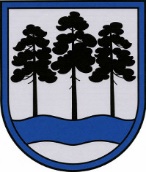 OGRES  NOVADA  PAŠVALDĪBAReģ.Nr.90000024455, Brīvības iela 33, Ogre, Ogres nov., LV-5001tālrunis 65071160, e-pasts: ogredome@ogresnovads.lv, www.ogresnovads.lv PAŠVALDĪBAS DOMES SĒDES PROTOKOLA IZRAKSTS81.Par finanšu līdzekļu piešķiršanu no Ogres novada pašvaldības budžeta „Izdevumi neparedzētiem gadījumiem”2023.gada 14. aprīlī Ogres novada pašvaldībā (turpmāk - Pašvaldība) saņemts Ogres Mūzikas un Mākslas skolas padomes 2023. gada 13. aprīļa iesniegums (Pašvaldībā reģistrēts ar Nr. 2-4.2/955) ar lūgumu finansiāli atbalstīt Ogres Mūzikas un Mākslas skolas kora ''Cielaviņa" dalību 5. Eiropas koru Olimpiādē Zviedrijā, Noršēpingā 2023.gadā no 2. līdz 5. novembrim. Koris ''Cielaviņa" izveidots 1984.gadā. Ierakstīti vairāki skaņu albumi, koris ar panākumiem ir piedalījies starptautiskos konkursos. Dalība 5. Eiropas koru Olimpiādē būtu tradīciju turpināšana, motivācija sasniegt arvien augstāku līmeni kora dziedāšanā, jauna pieredze, kā arī Latvijas kormūzikas pārstāvēšana un Ogres novada popularizēšana starptautiskā mērogā. Kopējā izdevumu tāme ir 29 494 euro.2023. gada 19. aprīlī  Pašvaldībā saņemts SIA “Neonorma” iesniegums(Pašvaldībā reģistrēts ar Nr. 2-4.3/807) par Latvijas Kultūras akadēmijas un studijas “Neonorma” topošās īsmetrāžas spēlfilmas “Ziemeļpols” finansiālu atbalstu. Divi topošie Latvijas Kultūras akadēmijas absolventi sadarbībā ar studiju “Neonorma” ir uzsākuši darbu pie jaunas īsmetrāžas spēlfilmas izveides. Šīs filmas producente ikšķilniece Nikola Ozola no 2012. līdz 2018. gadam Latvijas izlases sastāvā trenējās vieglātlētikā, pārstāvot gan Ogres novadu, gan Latvijas valsti vietēja un starptautiska mēroga sacensībās, tai skaitā Eiropas un Pasaules čempionātā. Kopš 2020. gada Nikola apgūst Audiovizuālās un skatuves mākslas producēšanu Latvijas Kultūras akadēmijā. Starp Nikolas kino darbiem ir īsfilma bērniem “Lapsas slepenais kods” (2021) un dokumentālā īsfilma “Einaratīvs"(2022), kas tapusi konkursa “Latvijas kods. Latvija šodien.” ietvaros. Šobrīd, paralēli strādājot mūzikas menedžmenta kompānijā “Every Little Thing”, kino studijā “Mistrus Media” un Rīgas Starptautiskajā kino festivālā, Nikola gatavojas absolvēt LKA bakalaura programmu “Audiovizuālā māksla” ar īsfilmu “Ziemeļpols”. Ņemot vērā, ka Nikola Ozola ir Ogres novada iedzīvotāja, SIA “Neonorma” lūdz Pašvaldībai finansiālu atbalstu, lai daļēji segtu filmas mākslinieciskās un materiāltehniskās izmaksas, tādējādi atbalstot novadnieces Nikolas Ozolas radošo darbību.2023. gada 24. aprīlī  Pašvaldībā saņemts Ogres novada Sociālā dienesta vadītājas Sarmītes Ozoliņas iesniegums (Pašvaldībā reģistrēts ar Nr. 2-4.1/2131) par papildus finansējumu jauna transportlīdzekļa operatīvā līzinga maksājumiem, jo ir saņemts  SIA ELKŠŅI SERVISS akts “Par transportlīdzekļa tehniskā stāvokļa novērtējumu”, kurā norādīts, ka automašīnai VW Transporter ar Reģ. Nr. EL-8572 ir konstatēti būtiski virsbūves nesošo konstrukciju stiprību ietekmējoši korozijas bojājumi, caurejoša korozija virsbūves grīdai un tās pieguļošiem elementiem, eļļas noplūde no dzinēja mezglu blīvējumiem, degvielas iesmidzināšanas sistēmas nepilnīga darbība, mezglu mehāniskās nolietošanās dēļ,  kā arī ir norādīts, ka remonta laikā var atklāties papildus defekti. Minimālo remontdarbu veikšanai būtu nepieciešams papildus finansējums 3950 euro. Tika izvērtēta  remontdarbu lietderība un veikta transportlīdzekļa novērtēšana par ko 24.03.2023. saņemts “Novērtēšanas akts transportlīdzeklim VW TRANSPORTER vieglais pasažieru automobilis ar VIN Nr. WV1ZZZ70Z2H139955”. Lai Ogres novada Sociālais dienests varētu turpināt veikt darbu visā Ogres novada administratīvajā teritorijā, ir nepieciešams jauns transportlīdzeklis, kurā būtu iespējams pārvadāt personas ar kustību traucējumiem un kurš būtu piemērots  personu pārvadāšanai ratiņkrēslā, kam nepieciešams papildus finansējums pirmajai iemaksai 5000,00 euro un ikmēneša operatīvajam līzingam 500,00 euro mēnesī.2023. gada 24. aprīlī  Pašvaldībā saņemts Pašvaldības centrālās administrācijas Attīstības un plānošanas nodaļas būvinženiera Pētera Āboliņa iesniegums (Pašvaldībā reģistrēts ar Nr. 2-4.3/844) ar izdevumu tāmi  papildus finansējumam projekta “Ēkas ''Viļņi" pārbūve Ķeipenē” realizācijai. Veicot objekta apsekošanu 2023. gada 21. aprīlī objektam: “Ēkas “Viļņi”, Ķeipenē telpu grupu atjaunošana” identifikācijas Nr. ONP 2022/4, ar adresi: "Viļņi", Ķeipenes pagasts, Ogres novads, tika konstatēts un, piedaloties būvuzņēmējam PS “PN Būve”, Pasūtītājam Ogres novada pašvaldība, objekta būvuzraugam un autoruzraugam, tika sastādīts akts par to, ka stikloto konstrukciju neapmierinošā stāvokļa dēļ ir nepieciešams mainīt vienu divviru ārdurvju bloku galvenajā fasādē pie ass 1 un vienu logu bloku sētas puses fasādē pie ass 1. Tika konstatēts arī tas, ka ir nepieciešams nomainīt esošo logu iekšējās palodzes, kas ir neapmierinošā tehniskā stāvoklī. Lai paveiktu neparedzētos darbus, ir nepieciešams papildus finansējums 3 558 euro ieskaitot pievienotās vērtības nodokli.Saskaņā ar Pašvaldības centrālās administrācijas Attīstības un plānošanas nodaļas projektu vadītājas Kristīnes Upmanes 2023.gada 4.aprīļa ziņojumu starp Pašvaldību un SIA “CMB” 2022. gadā noslēgts līgums par “Būvprojekta “Muzikālais teātris Rīgas ielā 15, Ogre, Ogres novadā” izstrāde un autoruzraudzība” un būvsapulcē, kas tika rīkota klātienē 2023.gada 4.janvārī, konstatēts, ka Pasūtītājam – Pašvaldībai ir jāizstrādā detalizēta telpu programma, kā arī projektēšanas darbu robežas būtiski jāpaplašina, proti, jāparedz autostāvlaukums, jāpagarina labiekārtotās Brīvības ielas posms līdz pat Skolas ielai, kā arī projektējamais Rīgas ielas posms. Kultūras jomā strādājošie vadošie speciālisti izstrādāja detalizētu telpu programmu. Ir saņemta SIA “CMB” vēstule un finanšu piedāvājums par papildus darbiem, kas nebija paredzami, un Pašvaldības Juridiskā nodaļa konsultējās ar Iepirkumu uzraudzības biroju (turpmāk – IUB), kas 2023.gada 5.aprīlī sniedza elektroniskā veidā atbildi, ka Pašvaldības Publisko iepirkumu likuma 61.panta izpratne ir korekta. Secināms, ka līguma par “Būvprojekta “Muzikālais teātris Rīgas ielā 15, Ogre, Ogres novadā” izstrāde un autoruzraudzība” ietvaros iespējams slēgt tā grozījumus par līgumcenas pieaugumu. Saskaņā ar SIA “CMB” finanšu piedāvājumu par papildus apjomu projektēšanā un projektu vadītājas Kristīnes Upmanes ziņojumu par Neatkarības laukuma projektēšanas robežu palielināšanu līdz Skolas ielai un neparedzēto telpu projektēšanu pakalpojums izmaksā 209 088,00 euro, ieskaitot pievienotās vērtības nodokli, savukārt, autostāvlaukuma ar labiekārtojumu (rotaļu laukums, soliņi, apstādījumi utml.) projektēšanai papildus izmaksas ir 147 789,40 euro. Līdz ar to kopā projektam “Būvprojekta “Muzikālais teātris Rīgas ielā 15, Ogre, Ogres novadā” izstrāde un autoruzraudzība” papildus finansējums nepieciešams 356 877,40 euro, ieskaitot pievienotās vērtības nodokli.Noklausoties Ogres novada Sociālā dienesta vadītājas Sarmītes Ozoliņas un projekta “Ēkas ''Viļņi" pārbūve Ķeipenē” projekta vadītāja Pētera Āboliņa, kā arī “Būvprojekta “Muzikālais teātris Rīgas ielā 15, Ogre, Ogres novadā” izstrāde un autoruzraudzība”  projekta vadītājas Kristīnes Upmanes informāciju un iepazīstoties ar Ogres novada pašvaldības centrālās administrācijas Budžeta nodaļas vadītājas Silvijas Velbergas informāciju par budžeta izpildi un finanšu nepieciešamību papildus izdevumu segšanai, kā arī pamatojoties uz likuma “Par pašvaldību budžetiem” 16.panta otro daļu un Pašvaldību likuma 10. panta pirmās daļas 21. punktubalsojot: ar 19 balsīm "Par" (Andris Krauja, Artūrs Mangulis, Dace Kļaviņa, Dace Māliņa, Dace Veiliņa, Daiga Brante, Dainis Širovs, Dzirkstīte Žindiga, Egils Helmanis, Gints Sīviņš, Ilmārs Zemnieks, Indulis Trapiņš, Jānis Iklāvs, Jānis Kaijaks, Jānis Siliņš, Pāvels Kotāns, Raivis Ūzuls, Rūdolfs Kudļa, Valentīns Špēlis), "Pret" – 1 (Santa Ločmele), "Atturas" – nav,Atvars Lakstīgala balsojumā nepiedalās, ievērojot likumā “Par interešu konflikta novēršanu valsts amatpersonu darbībā” paredzētos lēmumu pieņemšanas ierobežojumus,Ogres novada pašvaldības dome nolemj:Piešķirt 378 736 euro finansējumu no Ogres novada pašvaldības 2023.gada budžeta „Izdevumi neparedzētiem gadījumiem”: Kontroli par lēmuma izpildi uzdot Ogres novada pašvaldības domes priekšsēdētājam.(Sēdes vadītāja,domes priekšsēdētāja E.Helmaņa paraksts)Ogrē, Brīvības ielā 33Nr.62023. gada 27. aprīlīFinansējuma mērķisSumma (euro)PamatojumsPar finansiālu atbalstu Ogres Mūzikas un Mākslas skolas kora ''Cielaviņa" dalībai Olimpiādē Zviedrijā10 0002023. gada 13. aprīļa Ogres Mūzikas un Mākslas skolas padomes  iesniegums ar izdevumu tāmi  (reģistrēts Ogres novada pašvaldībā 14.04.2023 ar Nr. 2-4.2/955)Par Latvijas Kultūras akadēmijas un studijas “Neonorma” topošās īsmetrāžas spēlfilmas “Ziemeļpols” finansiālu atbalstu, tādējādi atbalstot novadnieces Nikolas Ozolas radošo darbību.3002023. gada 19. aprīļa SIA “Neonorma” iesniegums (reģistrēts Ogres novada pašvaldībā 19.04.2023 ar Nr. 2-4.3/807)Par papildus finansējumu Ogres novada Sociālajam dienestam jauna autotransporta operatīvā līzinga maksājumiem8 0002023. gada 24. aprīļa Ogres novada Sociālā dienesta vadītājas  iesniegums  (reģistrēts Ogres novada pašvaldībā 24.04.2023 ar Nr. 2-4.1/2131)Par papildus finansējumu projekta “Ēkas ''Viļņi" pārbūve Ķeipenē” realizācijai3 5582023. gada 24. aprīļa Ogres novada pašvaldības Attīstības un plānošanas nodaļas būvinženiera Pētera  Āboliņa iesniegums ar izdevumu tāmi  (reģistrēts Ogres novada pašvaldībā 24.04.2023 ar Nr. 2-4.3/844)Par papildus finansējumu projekta “Būvprojekta “Muzikālais teātris Rīgas ielā 15, Ogre, Ogres novadā” izstrāde un autoruzraudzība” realizācijai356 878Pašvaldības centrālās administrācijas Attīstības un plānošanas nodaļas projektu vadītājas Kristīnes Upmanes 2023.gada 4.aprīļa ziņojums, IUB atbilde,  SIA “CMB” vēstule un finanšu piedāvājums (reģistrēts Ogres novada pašvaldībā 11.04.2023. ar Nr.2-4.1/1842, 26.04.2023. ar Nr.2-4.1/2195)Kopā :378 736